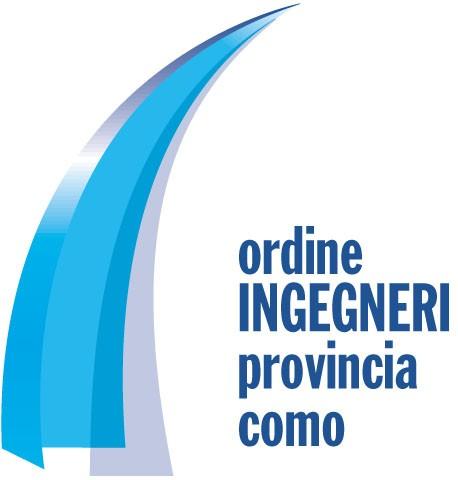 A tutti i colleghiOGGETTO: PROPOSTE FORMATIVEEgregio collega, nell’ultima seduta il Consiglio, approfittando dell’occasione di ritrovo e confronto fornita dall’Assemblea annuale degli iscritti, ha ritenuto, a distanza di 4 anni dall’ultimo “censimento” effettuato in merito alle proposte formative, di riproporre la scheda allegata, con la finalità di recepire le esigenze degli iscritti e calibrare maggiormente l’offerta formativa organizzata dalla nostra Fondazione.In quest’ultimo anno, oltre ad essere tornati quasi a regime con le modalità in presenza, si è operata un’analisi sui dati dell’ultimo quinquennio, sempre con il fine di proporre eventi più mirati, maggiormente appetibili sia per interesse che per specificità.Pertanto per far ciò è necessaria la tua collaborazione. Il seguente questionario ha come obiettivo quello di rilevare le preferenze degli iscritti rispetto alle tematiche che potrebbero essere approfondite nei corsi formativi, agli orari e ai giorni della settimana in cui tenere i momenti di formazione stessi, organizzati dall'Ordine degli Ingegneri della Provincia di Como. La compilazione deve essere effettuata selezionando le voci di interesse, anche più di una, per ciascuna sezione della presente survey.Il presente modello è scaricabile anche dal sito Ordine ingegneri di Como. Grazie della partecipazioneSettore: PROGETTAZIONE EDILE – CIVILEProgetto e Direzione Lavori nelle Opere PubblicheTitoli abilitativi e procedure autorizzative, riferimenti normativi e codice civileBarriere ArchitettonicheTipologie edilizie e materiali da costruzioneBonus nell’ediliziaAltro: ____________________________________________________________________________Settore: STRUTTUREProgetto di strutture in acciaio (concezione ed esempi)Progetto di strutture in calcestruzzo (concezione ed esempi)Riabilitazione costruzioni esistenti Elementi non strutturaliAltro: __________________________________________________________________________Settore: GEOTECNICAGeotecnica - Aspetti normativi alla luce delle NTC2018 Il monitoraggio e la modellazione geotecnica Opere in sotterraneo Geosintetici nella progettazione geotecnica, idraulica ed ambientale Opere di protezione caduta massi: aspetti progettuali Il rinforzo di terreni nelle opere di ingegneria: norme, criteri progettuali e applicazioni Jet grouting. Tecnica, progetto e controlloAltro: __________________________________________________________________________Settore: IDRAULICAReti di smaltimento Reti di adduzione Vasche di laminazione Impianti trattamento acqua Impianto di distribuzione acqua sanitaria e riscaldamentoInvarianza idraulica - applicazioneAltro: __________________________________________________________________________Settore: STRADE E TRASPORTIProgettazione di infrastrutture e V.I.A.La progettazione stradale mediante BIMBarriere stradali – normativa e applicazioneInfrastrutture di trasporto su funeModellistica del traffico e dei trasportiPiani urbani della mobilità sostenibileAltro: __________________________________________________________________________Settore: SICUREZZA IN AMBIENTE DI LAVORO Corso RSPP - modulo C Formazione per Formatori della sicurezza Sicurezza macchinari: Direttiva Macchine e Allegato V Agenti fisici: rumore, vibrazioni, CEM e ROA La valutazione del rischio Incendio e del rischio ATEXAltro: __________________________________________________________________________Settore: SICUREZZA NEI CANTIERICorso Coordinatore Sicurezza Organizzazione del cantiere Il rischio elettrico nei cantieri Obblighi e responsabilità del Committente e/o Responsabile LavoriAltro: ________________________________________________________________________Settore: ACUSTICAAcustica ambientale: valutazione di clima e impatto acustico, zonizzazioni acustiche, pianidi risanamento, mappature acustiche Acustica edilizia: requisiti acustici passivi, comfort acustico interno, CAM, collaudi acustici Acustica forense e normale tollerabilità giurisprudenziale Esposizione dei lavoratori al rumore ed alle vibrazioniAltro: __________________________________________________________________________Settore: PREVENZIONE INCENDICorso base di specializzazione in prevenzione incendi (120 h) Corso di aggiornamento in prevenzione incendi (40h) Sistemi di rilevazione fumi Sistemi di spegnimento Sistemi di evacuazione fumo e caloreAltro: __________________________________________________________________________Settore: ENERGETICACorso certificazione energetica Corso software CENED La legge 10 Analisi termografiche e prove in sito Materiali isolanti innovativiAltro: __________________________________________________________________________Sezione: PIANIFICAZIONE URBANA/TERRITORIALEStrumenti di pianificazione urbanistica comunali, regionali e nazionali (PGT, PRG, PTR ecc) Strumenti di pianificazione energetica (PEAR, PAES, PEC, SEN, ecc.) Strumenti digitali e piattaforme di pianificazione e scenaristica territoriali Metodi di valutazione degli impatti ambientali, sociali ed economici delle strategiepianificatorie Strumenti per la pianificazione e la gestione delle smart city Altri strumenti di pianificazione settorialiAltro: __________________________________________________________________________Settore: AMBIENTALENormativa: Terre e Rocce da scavo Bonifica dei suoli Crisis mapping Inquinamento di aria, acqua e suolo e monitoraggio Gestione e valorizzazione dei rifiuti Risorse idriche e ciclo idrologicoAltro: __________________________________________________________________________Settore: IMPIANTICentrali frigorifere Impianti fotovoltaici Impianto solare termico Centrali termiche con caldaie Pompe di calore e geotermia Ventilazione meccanica controllata e Unità Trattamento Aria Regolazione degli impianti termici centralizzati Corso aggiornamento norma sulle scariche atmosferiche Celle a combustibileAltro: __________________________________________________________________________Settore: INFORMATICA, DIGITALIZZAZIONE E INNOVAZIONEMark only one oval. Arduino, Raspberry e altre schede per la prototipazione Computer quantistico e relative applicazioni Reti e protocolli per IoT TelerilevamentoAltro: __________________________________________________________________________Settore: CORSI DI LINGUEInglese Spagnolo Tedesco Francese Russo CineseAltro: __________________________________________________________________________MODALITA' ORARIPomeriggio 14.00-18.00 Sera 19.00-22.00 Tutto il giorno 9.00-13.00 e 14.00-18.00 Sabato mattina 9.00-12.00 Mattina 9.00-13.0016. MODALITA' GIORNIDa lunedì a giovedì Venerdì Sabato